تمهيد   لقد صرح رئيس المفوضية العليا للانتخابات " أن يكون هناك عملية انتخابية في ليبيا خلال العام الجاري ، أمر يتوقف على مدى سرعة لجنة ( 6+6 ) في إنجاز القوانين الانتخابية " ، في مقابلة أجرتها معه وكالة أنباء الأناضول الأسبوع الماضي. وكما هو معروف أن لجنة ( 6+6 ) مشكلة من أعضاء من مجلسي النواب و الأعلى للدولة ، قد نص على تشكيلها التعديل الثالث عشر للإعلان الدستوري ، وكُلفت بإعداد قوانين انتخابية "توافقية"، تجرى عبرها انتخابات تحل أزمة الصراع على السلطة بين حكومة عينها مجلس النواب مطلع عام 2022 برئاسة فتحي باشاغا " أوقفه المجلس قبل حوالي أسبوعين " ، وحكومة الوحدة الوطنية برئاسة عبد الحميد الدبيبة الذي يرفض تسليم السلطة إلا لحكومة تأتي عبر برلمان جديد منتخب، بحسب قوله.وقد أكد المبعوث الأممي عبد الله باتيلي ، ورئيس مجلس النواب الليبي عقيلة صالح ، في وقت سابق على ضرورة دعم لجنة ( 6+6 ) ، لتنجز مهامها  للوصول إلى الانتخابات الليبية ، وفي 23 مايو الماضي دعت لجنة ( 6+6 ) إلى تشكيل حكومة موحدة تمهد للانتخابات  قبل دخول القوانين التي تعكف على سنها  وإصدارها حيز التنفيذ ، وذلك في مؤتمر صحفي من بوزنيقة المغربية الأسبوع قبل الماضي ، صرح عضو لجنة ( 6+6 ) عن مجلس الدولة  "ماما سليمان"  لقناة ليبيا الأحرار ، بأن أعضاء اللجنة وقعوا على قوانين الانتخابات بعد وصولهم إلى "حلول وسط تتعلق بترشح مزدوجي الجنسية والعسكريين "،  مشدداً في الوقت ذاته على أنه  " لا يمكن الآن الإفصاح أكثر عن المضامين".ومع أن لجنة ( 6+6 ) لم تعلن تفاصيل بشأن اتفاقها بشكل رسمي ، إلا أن عضو اللجنة عن مجلس النواب، عز الدين قويرب، أعلن عبر صفحته على فيسبوك ، عن تصويت أعضاء اللجنة " على القوانين الثلاثة بالإجماع "، في إشارة إلى القوانين الانتخابية الخاصة برئيس الدولة ، ومجلسي النواب والشيوخ. في توضيح أكثر ، قال عضو الأعلى للدولة في لجنة ( 6 + 6 ) فتح الله السريري ، " إن رئيسي مجلسي النواب والدولة ، سيوقعان الاتفاق رسمياً يوم الإثنين 5 يونيو  في بوزنيقة المغربية ، وهو ما صرحت به بعض المصادر المقربة من اللجنة في وقت سابق لـ " العربي الجديد "، موضحة أن " صالح والمشري سيوقعان بالأحرف الأولى على الاتفاق في مراسم رسمية في بوزنيقة بحضور لجنة ( 6+6 ).ردود الافعالوبعد هذه التصريحات ، أعلن عدد من أعضاء مجلس النواب استنكارهم يوم السبت 3 يونيو تجاوز لجنة ( 6+6 ) المكلفة من مجلسي النواب و للدولة ، لإعداد القوانين الانتخابية مهامها التي أختيرت من أجلها ، في الوقت الذي كشفت فيه مصادر ليبية مقربة ، عن توقيع أعضاء اللجنة للأتفاق النهائي حول القوانين الانتخابية فيما بينهم . وفي بيان لإعضاء مجلس النواب ، حمل توقيع 61 نائباً ، حدد فيه مهام لجنة ( 6+6 ) ، و الأتفاق على النقاط الخلافية المتعلقة بانتخاب الرئيس ، موضحاً أن اللجنة ، "انحرفت عن مهمتها وتجاوزتها من خلال زيادة عدد مقاعد مجلس النواب ،  وتحديد السلطة التشريعية بغرفتين ".  وطالب النواب الموقعون على البيان ، " بعدم الموافقة على أي تعديلات دون الرجوع للمجلس ، وعدم التدخل في المقاعد البرلمانية زيادة أو نقصاناً ، وتركها للدستور المقبل "، وحملوا رئاسة مجلس النواب الممثلة في عقيلة صالح ونائبيه ، المسؤولية عن ، " الخلافات التي سيجرها ذلك بين أبناء الوطن في حال التوقيع على ذلك التعديل دون الرجوع إلى المجلس للتشاور والاتفاق عليه ".وفي بيان أخر لإعضاء مجلس الدولة الرافضين للتعديل الثالث عشر ، رفضوا كل مخرجات لجنة ( 6+6 ) ، واعتبروها غير دستورية ، أما المجلس الرئاسي ، فلم يعلق إلى الآن.الخلاصة   قد تعود الليبيون على سياسة الفعل ورد الفعل ، والمماحكة السياسية بين المكونات التشريعية والتنفيذية بالدولة، ولكلا أسبابه التي يربطها بالوطن والوطنية ، وإعلاء مصلحة الشعب . وما تجدر الإشارة إليه ، أن تعارض المصالح بين الفاعلين في المشهد السياسي الليبي المحليين والدوليين ، يعقد مسألة الوصول إلى أي توافقات من شأنها أن تنتج انتخابات تشريعية ورئاسية ، ولعل بعض أعضاء لجنة ( 6+ 6 ) يدركون تماماً أن ما تم الاتفاق عليه أخيراً بالصخيرات ، لن يكون له أي أثر سياسي  او أجرائي ، وهي عبارة عن قفزة في الهواء ،  وذلك بسبب عمق الخلاف على المواد الخلافية في مشروع القانون الانتخابي ، حتى على مستوى شعبي،  وقد أصدر حزب العدالة والبناء بياناً رفض فيه ذات المخرجات ، واعتبرها صيغت بحيث يتم عرقلتها عن طريق الطعون القضائية ، واعتبر لجنة ( 6+ 6 ) ، تجاوزت صلاحياتها باقتراحها تشكيل حكومة تشرف على الانتخابات.وفي وقت سابق أبدى باتيلي عدم نيته في حضور مراسم التوقيع في بوزنيقة ، معتبراً الاتفاق غير واقعي وغير قابل للتطبيق ،  هذا ما يعزز خياره في تشكيل لجنة وجيهة رفيعة المستوى ، التي عرض فكرتها في إفادته أمام مجلس الأمن نهاية فبراير 2023 ،  علما بإن لم يبقى على هذه  المهلة التي منحها باتيلي للأطراف الليبية سوى عشرة أيام تقريباً ، ولا يعلم حتى الآن ما هي المعايير التي بموجبها سيختار باتيلي أعضاء هذه اللجنة  "الوجيهة "، والتي ستجد هي الأخرى نفسها في قلب صراعات محلية وإقليمية ودولية ، مع  تضارب في المصالح  بين  الفرقاء  إلى الحد الذي يجعل احتمالية الوصول إلى توافقات حقيقية منتجة ويمكن البناء عليها أمر بالغ الصعوبة والتعقيد. و جديرا  بالذكر ، فأن نفسه  النائب عزالدين قويرب وفي تصرح خاص أمس الاثنين لوكالة الاناضول الإخبارية ، أن لجنة ( 6+6 ) المشتركة بين مجلسي النواب والدولة أجلت التوقيع الرسمي على مخرجاتها المتعلقة بالقوانين الانتخابية المكلفة بصياغتها ،  و قال فيه " إن التوقيع بالأحرف الأولي علي مخرجات لجنة ( 6 + 6 ) تأجل الي غدا الثلاثاء " مضيفا،  أن " التأجيل جاء لأسباب تنظيمية " ، دون ذكر مزيد من التفاصيل.السيناريوهات المحتملةربما يتم  الإعلان عن التوقيع على مخرجات لجنة ( 6+6 ) في بوزنيقة ، من طرف عقيلة صالح وخالد المشري ، سيقابل ذلك برفض شعبوي ونخبوي واسع ، يجعل التوقيع مجرد حدث عابر لا أثر له ، ويستمر الوضع على ما هو عليه.قد تعلن الولايات المتحدة مباركتها لهذا التوافق ، وتضغط على بعض الأطراف المحلية والدولية الفاعلة للتعاطي مع هذا الاتفاق و الذهاب للانتخابات.وربما تتجاهل الولايات المتحدة الأمريكية هذا الاتفاق جملة وتفصيلا ، ومرد ذلك ، لأنه بموجب هذا الاتفاق يحق لسيف الإسلام القذافي الترشح للانتخابات الرئاسية ، وهذا ما ترفضه الولايات المتحدة.5 يونيو  2023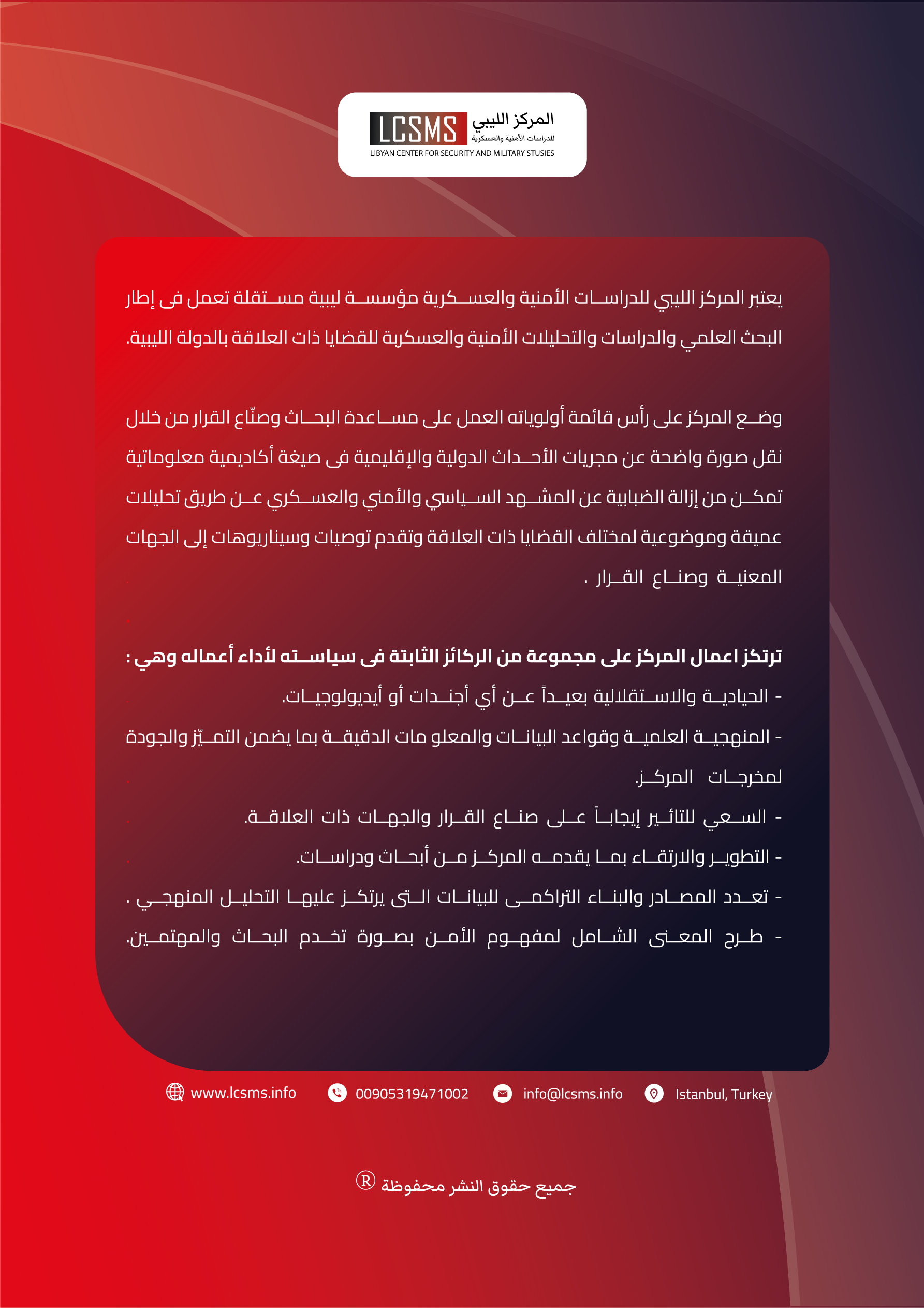 